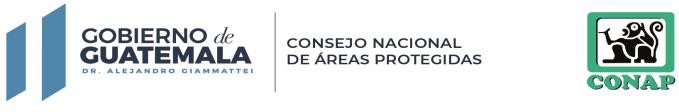 CONSEJO NACIONAL DE AREAS PROTEGIDAS -CONAP-5ta. Avenida 6-06 Zona 1HORARIO DE ATENCIÓN: de 7:00 a 15:00TELÉFONO: 2291 - 4600DIRECTOR: Licda. Angela Carina Díaz ContrerasENCARGADA DE ACTUALIZACIÓN: Claudia Anaité Ozaeta GonzálesFECHA DE ACTUALIZACIÓN: 08 de Abril De 2021CORRESPONDE AL MES DE: Marzo 2021TIPOFECHA SALIDAFECHA RETORNORENGLÓNNOMBRE DEL SERVIDOR PÚBLICODESTINOOBJETIVO DEL VIAJECOSTO DE BOLETO AEREO COSTO VIÁTICO NACIONAL15/02/202115/02/2021011MARLON ERNESTO VÁSQUEZ PIMENTELQUETZALTENANGOINSTALACION DE SISTEMA BIOMETRICO DE RECURSOS HUMANOS PARA MARCAJE DE ASISTENCIA DE PERSONAL.----------------- Q          189.50 VIÁTICO NACIONAL15/02/202115/02/2021022JORGE STEVE GARCIA MURALLESQUETZALTENANGOINSTALACION DE SISTEMA BIOMETRICO DE RECURSOS HUMANOS PARA MARCAJE DE ASISTENCIA DE PERSONAL.----------------- Q          190.50 VIÁTICO NACIONAL04/03/202105/03/2021011BYRON RAFAEL ORELLANA SANDOVAL NORORIENTE PRESENTACION DE RESULTADOS DE LA VISITA DE CAMPO EN LAS COMUNIDADES EL TORNO DE LA VIRGEN Y EL CEDRO, UBICADAS EN EL AREA PROTEGIDA PARQUE NACIONAL RIO DULCE, IZABAL.----------------- Q          605.00 VIÁTICO INTERNACIONAL----------------------------------------------------------------------------------------------------------------------------------------RECONOCIMIENTO DE GASTOS NACIONAL----------------------------------------------------------------------------------------------------------------------------------------RECONOCIMIENTO DE GASTOS INTERNACIONAL----------------------------------------------------------------------------------------------------------------------------------------* Durante el Mes de marzo  del 2021 no se registró movimiento de Viáticos Nacionales.* Durante el Mes de marzo del 2021 no se registró movimiento de Viáticos Internacionales.* Durante el Mes de marzo del 2021 no se registró movimiento de Reconocimiento de Gastos Internacionales.